Augmented Reality and Virtual Reality 
Immersive Design Occupations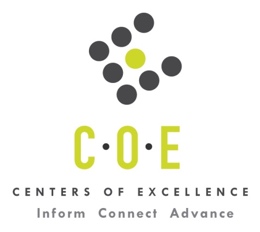 Labor Market Information ReportPrepared by the San Francisco Bay Center of Excellence for Labor Market ResearchMarch 2018RecommendationBased on all available data, there appears to be a significant undersupply of Augmented Reality/Virtual Reality (AR/VR) Immersive Design workers compared to the demand for this cluster of occupations in the Bay region and in the East Bay sub-region (Alameda and Contra Costa Counties). The annual gap in the Bay region is over 14,050 students annually.  In the East Bay, the annual gap is 1,800. Since all of the SOC codes selected are for occupations which typically require a Bachelor’s degree for entry, those four-year awards issued in the region, potentially training for this cluster of occupations, are also included in the supply. It is recommended that Laney College consider exploring and developing career pathways into the four-year college programs listed in Table 7, since it appears that an Associate degree or certificate may not be adequate for students to get hired into these occupations, unless those students in the program are incumbent workers who need upskill training in this area.This report also provides student outcomes data on employment and earnings for programs on TOP 0699.00 – “Other Media and Communications” in the state and region. It is recommended that this data be reviewed to better understand how outcomes for students taking courses on this TOP code compare to potentially similar programs at colleges in the state and region, as well as to outcomes across all CTE programs at Laney and in the region. However, there are very few students taking courses or getting awards on this TOP code in the region. Therefore, the data is very limited for supply and for student outcomes. In addition, the programs on this TOP code are most likely not comparable to the new program for AR/VR Immersive Design occupations proposed by Laney, since this TOP code is for emerging program areas which cannot be coded to other six-digit TOP codes under TOP 06.0000 -Media and Communications.IntroductionThis report profiles Augmented Reality/Virtual Reality Immersive Design Occupations in the 12 county Bay region and in the East Bay sub-region for a proposed new AR/VR Immersive Design program at Laney College.Training and Development Specialists (SOC 13-1151) Design and conduct training and development programs to improve individual and organizational performance. May analyze training needs.Entry-Level Educational Requirement: Bachelor’s DegreeTraining Requirement: NonePercentage of Community College Award Holders or Some Postsecondary Coursework: 32%Multimedia Artists and Animators (SOC 27-1014) Create special effects, animation, or other visual images using film, video, computers, or other electronic tools and media for use in products or creations, such as computer games, movies, music videos, and commercials.Entry-Level Educational Requirement: Bachelor’s DegreeTraining Requirement: NonePercentage of Community College Award Holders or Some Postsecondary Coursework: 27%Software Developers, Applications (SOC 15-1132) Develop, create, and modify general computer applications software or specialized utility programs. Analyze user needs and develop software solutions. Design software or customize software for client use with the aim of optimizing operational efficiency. May analyze and design databases within an application area, working individually or coordinating database development as part of a team. May supervise computer programmers.Entry-Level Educational Requirement: Bachelor’s DegreeTraining Requirement: NonePercentage of Community College Award Holders or Some Postsecondary Coursework: 13%Software Developers, Systems (SOC 15-1133) Research, design, develop, and test operating systems-level software, compilers, and network distribution software for medical, industrial, military, communications, aerospace, business, scientific, and general computing applications. Set operational specifications and formulate and analyze software requirements. May design embedded systems software. Apply principles and techniques of computer science, engineering, and mathematical analysis.Entry-Level Educational Requirement: Bachelor’s DegreeTraining Requirement: NonePercentage of Community College Award Holders or Some Postsecondary Coursework: 13%Computer Occupations, All Other (SOC 15-1199) All computer occupations not listed separately.Video Game Designers (15-1199.11) Design core features of video games. Specify innovative game and role-play mechanics, story lines, and character biographies. Create and maintain design documentation. Guide and collaborate with production staff to produce games as designed. 
NOTE: Traditional labor market information is not available at the eight-digit level. Therefore, the six-digit SOC code is not included in the table below. However, LMI from online postings is available at the eight-digit SOC code level.Entry-Level Educational Requirement: Bachelor’s DegreeTraining Requirement: NonePercentage of Community College Award Holders or Some Postsecondary Coursework: 37%Occupational DemandTable 1. Employment Outlook for AR/VR Immersive Design Occupations in Bay RegionSource: EMSI 2018.1Bay Region includes Alameda, Contra Costa, Marin, Monterey, Napa, San Benito, San Francisco, San Mateo, Santa Clara, Santa Cruz, Solano and Sonoma CountiesTable 2. Employment Outlook for AR/VR Immersive Design Occupations in East Bay Sub-RegionSource: EMSI 2018.1East Bay Sub-Region includes Alameda and Contra Costa CountiesJob Postings in Bay Region and East Bay Sub-RegionTable 3. Number of Job Postings by Occupation for latest 12 months (March 2017 – February 2018)Source: Burning GlassTable 4. Top Job Titles for AR/VR Immersive Design Occupations for latest 12 months (March 2017 – February 2018)Source: Burning GlassIndustry ConcentrationTable 5. Industries hiring AR/VR Immersive Design Workers in Bay RegionSource: EMSI 2018.1Table 6. Top Employers Posting AR/VR Immersive Design Occupations in Bay Region and East Bay Sub-Region for latest 12 months (March 2017 – February 2018) Source: Burning GlassEducational SupplyThere is one college in the Bay Region issuing three awards annually on TOP 0699.00 – “Other Media and Communications.”  Since all of the SOC codes selected usually require a four-year degree for entry, Bachelor’s degrees from educational institutions in the Bay region have been included in the supply table for the following CIP Codes:There are seven other educational institutions issuing 502 Bachelor’s degrees annually on the five CIP codes listed above, for a total of 505 awards issued annually in the region. There may be other Bachelor’s degree programs on other CIP codes in the region that train for this cluster of occupations, but these seemed to be the closet match.Table 7. Awards on TOP 0699.00 - Other Media and Communications and on the five CIP codes listed above in the Bay RegionSource: IPEDS, Data Mart and LaunchboardNOTE: Headcount of students who took one or more courses is for 2016-17. The annual average for Associate Degrees and Certificates is 2014-17 unless there are only awards in 2016-17. No. of transfer students is for 2015-16. The annual average for Bachelor’s Degrees is for 2013-16.Gap AnalysisBased on the data included in this report, there is a very large labor market gap in the Bay region with 14,557 annual openings for the AR/VR Immersive Design occupational cluster and 505 annual awards for an annual gap of 14,052. In the East Bay, there is also a large gap with 1,865 annual openings and 64 annual awards for an annual gap of 1,801.Student OutcomesTable 8. Four Employment Outcomes Metrics for Students Who Took Courses on TOP 0699.00 - Other Media and Communications in 2015-16Source: Launchboard (version available on 3/9/18)Skills, Certificates and EducationTable 9. Top Skills for AR/VR Immersive Design Occupations in Bay Region (March 2017 – February 2018)Source: Burning GlassTable 10. Education Requirements for AR/VR Immersive Design Occupations in Bay Region Note: 47% of records have been excluded because they do not include a degree level. As a result, the chart below may not be representative of the full sample.Source: Burning GlassMethodologyOccupations for this report were identified by use of skills listed in O*Net descriptions and job descriptions in Burning Glass. Labor demand data is sourced from Economic Modeling Specialists International (EMSI) occupation data and Burning Glass job postings data. Educational supply and student outcomes data is retrieved from multiple sources, including CTE Launchboard and CCCCO Data Mart.SourcesO*Net OnlineLabor Insight/Jobs (Burning Glass) Economic Modeling Specialists International (EMSI)  CTE LaunchBoard www.calpassplus.org/Launchboard/ Statewide CTE Outcomes SurveyEmployment Development Department Unemployment Insurance DatasetLiving Insight Center for Community Economic DevelopmentChancellor’s Office MIS systemContactsFor more information, please contact:Karen Beltramo, Data Research Analyst, for Bay Area Community College Consortium (BACCC) and Centers of Excellence (CoE), karen@baccc.net or (831) 332-1253John Carrese, Director, San Francisco Bay Center of Excellence for Labor Market Research, jcarrese@ccsf.edu or (415) 452-5529Occupation 2017 Jobs2022 Jobs5-Yr Change5-Yr % Change5-Year Open-ingsAnnual Open-ings10% Hourly WageMedian Hourly WageTraining & Development Specialists9,58710,6931,106 12%5,9151,183$20.16 $36.96 Multimedia Artists and Animators4,3394,691352 8%2,158432$12.63 $35.44 Software Developers, Applications82,16997,07114,90218%43,0428,608$37.31$60.35Software Developers, Systems Software49,02254,4075,38511%21,6704,334$43.39$66.36Total145,118166,86221,74415%72,78614,557$37.50 $60.09 Occupation 2017 Jobs2022 Jobs5-Yr Change5-Yr % Change5-Year Open-ingsAnnual Open-ings10% Hourly WageMedian Hourly WageTraining & Development Specialists2,0062,211205 10%1,203241$22.32 $39.29 Multimedia Artists and Animators70776053 8%34168$11.16 $24.39 Software Developers, Applications9,79711,4101,614 16%4,939988$34.52 $60.39 Software Developers, Systems Software6,4417,146705 11%2,841568$36.56 $61.72 Total18,95221,5272,57614%9,3241,865$33.05 $57.27 OccupationBay RegionEast BaySoftware Developers, Applications (15-1132.00)70,9378,486Training and Development Specialists (13-1151.00)1,473426Software Developers, Systems Software (15-1133.00)997111Multimedia Artists and Animators (27-1014.00)69153Video Game Designers (15-1199.11)81692Total74,9149,168Common TitleBayEast BayCommon TitleBayEast BaySoftware Development Engineer24,142 2,196 Ios Engineer233 16 Java Software Developer4,389 621 Java Software Architect231 29 Applications Engineer2,155 291 Senior Android Engineer220 16 Software Developer1,921 281 Senior Ios Engineer204 17 Devops Engineer1,338 220 Solutions Engineer199 26 IOS Developer1,250 83 Developer195 34 Java Software Engineer1,208 157 Business Intelligence Developer190 30 Android Developer989 78 Android Engineer189 19 Principal Software Engineer978 76 Applications Architect177 23 Applications Developer883 143 Senior Salesforce Developer174 38 Python Developer823 66 Hadoop Developer163 38 .Net Developer759 290 Sharepoint Developer155 38 Senior Devops Engineer673 56 Training Coordinator140 37 Software Architect575 57 Software Manager139 20 Java Engineer561 54 Senior Ui Engineer134 10 Software Engineering Manager549 62 Windows Engineer132 19 Full Stack Developer498 74 Software Quality Assurance Engineer126 7 Salesforce Developer428 83 Applications Analyst120 30 Interaction Designer395 32 Ui Engineer119 7 Software Development Manager340 46 Java/J2EE Developer115 12 Training Specialist302 113 Applications Specialist109 26 Oracle Developer298 75 Tableau Developer109 12 Mobile App Developer281 65 CRM Developer105 19 C++ Developer270 33 Software Design Engineer104 11 Senior .Net Developer242 104 Animator103 4 Industry – 6 Digit NAICS (No. American Industry Classification) CodesJobs in Industry (2017)Jobs in Industry (2022)% Change (2017-22)% in Industry (2017)Custom Computer Programming Services (541511)27,90733,24219%19.2%Computer Systems Design Services (541512)17,88321,53720%12.3%Software Publishers (511210)15,90318,51416%11.0%Internet Publishing and Broadcasting and Web Search Portals (519130)15,87720,66630%10.9%Electronic Computer Manufacturing (334111)12,99314,0518%9.0%Data Processing, Hosting, and Related Services (518210)4,4966,04034%3.1%Other Computer Related Services (541519)3,8204,96030%2.6%Corporate, Subsidiary, and Regional Managing Offices (551114)3,3083,3872%2.3%Research and Development in the Physical, Engineering, and Life Sciences (except Nanotechnology and Biotechnology) (541715)2,9323,1297%2.0%Semiconductor and Related Device Manufacturing (334413)1,7671,627 (8%)1.2%Engineering Services (541330)1,6271,78310%1.1%Computer and Computer Peripheral Equipment and Software Merchant Wholesalers (423430)1,4271,4401%1.0%EmployerBayEmployerBayEmployerEast BayApple Inc.2,224California Interviews181General Electric Company164Amazon.com1,059Microsoft Corporation180Hired144Cisco Systems Inc687Autodesk Incorporated175Tesla Motors116Oracle602Khosla Ventures172Ellie Mae103Salesforce.Com550Uber Technologies Inc170Workday, Inc94Google Inc.454Nityo Infotech168Pandora Media, Inc88Facebook431Visa161Accenture81Intel Corporation366Hewlett-Packard156Veeva Systems67Nvidia Corporation351Xilinx Incorporated155Pandora53Hired326Salesforce Incorporated148Synergisticit48Vmware319Deloitte146Okaya Infocom45Infoobjects Inc296Flexton Incorporated145Lawrence Livermore National Lab44eBay287Lab126143Oracle42Accenture279Machine Zone141Kaiser Permanente41Walmart / Sam's279Twitter139Schlumberger40Tesla Motors267Redpoint Ventures137Ideahelix37Paypal232Etouch Systems Corporation129Mentor Graphics35Yahoo229Cadence Design Systems Inc125Xoriant Incorporated34General Electric Company221Capital One123Ross Dress for Less31Intuit216Servicenow123Wells Fargo31SAP212Redolent, Inc117Safeway Incorporated29Palo Alto Networks203Workday, Inc117Tesla29Xoriant Incorporated200Embedded Resource Group116Mentor Graphics Corporation28Okaya Infocom196Adobe Systems113Yapstone28Linkedin Limited186Gaikai Inc110Etouch Systems Corporation26-10.0304 Animation, Interactive Technology, Video Graphics & Effects - 11.0803 Computer Graphics- 09.0702 Digital Communication/Digital Media- 50.0411 Game & Interactive Media Design- 11.0801 Web Page, Digital/Multimedia & Information Resources Design- 11.0801 Web Page, Digital/Multimedia & Information Resources DesignCollegeSub-RegionCIP CodeCC HeadcountBachelor’s DegreesAssociate DegreesCertifi-catesTotal  AwardsSan JoseSilicon Valleyn/aon another TOP0213San FranciscoMid-Peninsulan/a110000Holy NamesEast Bay09.0702n/a6006Academy of Art UniversityMid-Peninsula10.0304n/a16200162Academy of Art UniversityMid-Peninsula11.0801n/a670067Academy of Art UniversityMid-Peninsula50.0411n/a560056Arogsy University-The Art Institute of CA-SFMid-Peninsula10.0304n/a2002Arogsy University-The Art Institute of CA-SFMid-Peninsula11.0801n/a150015Arogsy University-The Art Institute of CA-SFMid-Peninsula11.0803n/a220022Arogsy University-The Art Institute of CA-SFMid-Peninsula50.0411n/a140014Arogsy University-The Art Institute of CA-Silicon ValleySilicon Valley11.0801n/a110011Arogsy University-The Art Institute of CA-Silicon ValleySilicon Valley11.0803n/a4004Arogsy University-The Art Institute of CA-Silicon ValleySilicon Valley50.0411n/a9009CA College of the ArtsMid-Peninsula10.0304n/a230023CA College of the ArtsMid-Peninsula50.0411n/a110011Cogswell CollegeSilicon Valley10.0304n/a280028Cogswell CollegeSilicon Valley50.0411n/a3003SAE ExpressionEast Bay10.0304n/a290029SAE ExpressionEast Bay11.0803n/a160016SAE ExpressionEast Bay50.0411n/a130013Santa Clara UniversitySilicon Valley11.0801n/a110011Total Bay RegionTotal Bay Region1150221505Total East Bay Sub-RegionTotal East Bay Sub-Region06400642015-16Bay 
(All CTE Programs)Laney(All CTE Programs)State (0699.00)Bay (0699.00)Top College on 0699.00 in the StateTop College on 0699.00 in the State% Employed Four Quarters After Exit74%67%62%100% 
(2 students)Cusesta92% 
(12 students)Median Earnings Two Quarters After Exit$10,310$9,960$6,245$6,315 
(1 student)Cuesta$7,115 (11 students)Median % Change in Earnings46%46%49%14%
(1 student)Cuesta240%
(11 students)% of Students Earning a Living Wage63%61%30%0%
(1 student)San Diego Continuing Ed36% (33 students)SkillPostingsSkillPostingsSkillPostingsSoftware Engineering29,068Software as a Service (SaaS)2,825UNIX Shell1,554JAVA28,442Configuration Management2,822Data Analysis1,524Software Development22,093Electrical Engineering2,731System Architecture1,508Python18,350Salesforce2,704Eclipse1,503JavaScript14,784Web Development2,688Relational DataBase Management System (RDBMS)1,422LINUX14,318.NET Programming2,677Technical Writing / Editing1,382C++13,553Node.js2,670Oracle PL/SQL1,368SQL13,350Puppet2,605ASP1,359Git8,733Customer Service2,517Information Systems1,351Object-Oriented Analysis and Design (OOAD)8,372Scheduling2,417Data Warehousing1,328Debugging7,780Bash2,379Embedded Systems1,324UNIX7,005Shell Scripting2,377Budgeting1,313Oracle6,923SQL Server2,354Automation Tools1,271Microsoft C#5,622Swift2,352PostgreSQL1,264Web Application Development5,487User Interface (UI) Design2,270Simulation1,261NoSQL5,106E-Commerce2,269Java Server Pages (JSP)1,260MySQL4,997AJAX2,210Django1,255Agile Development4,980MongoDB2,189Troubleshooting Technical Issues1,250Data Structures4,968Transmission Control Protocol/Internet Protocol (TCP/IP)2,166Routing1,229Scrum4,967Atlassian JIRA2,160Software Testing1,225PERL4,818Version Control2,144Systems Integration1,220Software Architecture4,689Tomcat2,117Cryptography1,206Extensible Markup Language (XML)4,679Systems Development Life Cycle (SDLC)2,101Domain Name System (DNS)1,199Ruby4,497Network Hardware/Software Maintenance2,083Microsoft Office1,186Apache Hadoop4,198Technical Support2,059SAP1,180Optimization4,084Business Process2,049Object-Oriented Programming1,158Project Management4,079JUnit1,979JDBC1,147Relational Databases4,046Android1,971Splunk1,139JSON4,034Validation1,945Spring Framework1,133Product Management3,802CSS1,874System Administration1,130Product Development3,796Scaling1,842Selenium1,128Big Data3,761Apache Subversion (SVN)1,802Middleware1,125HTML53,693Amazon Web Services (AWS)1,768Adobe Photoshop1,115jQuery3,692Microsoft Excel1,756Application Design1,115Computer Engineering3,534Extraction Transformation and Loading (ETL)1,699MATLAB1,101AngularJS3,425Customer Contact1,654Hardware Experience1,098Machine Learning3,325Ruby on Rails1,627Database Design1,091Objective C3,322VMware1,621Cassandra1,090Apache Webserver2,961Data Modeling1,602Systems Engineering1,082Hypertext Preprocessor (PHP)2,957Apache Hive1,598Business Intelligence1,080Chef2,839System Design1,597Java Message Service (JMS)1,080Data Management2,830Prototyping1,559MapReduce1,077Education (minimum advertised)Latest 12 Mos. PostingsHigh school or vocational training577 (1%)Associate Degree478 (1%)Bachelor’s Degree36,952 (91%)Master’s or Doctoral Degree2,594 (6%)